✍ How would you describe a rainforest?Rainforests are______________________________________________________________________________________________________________________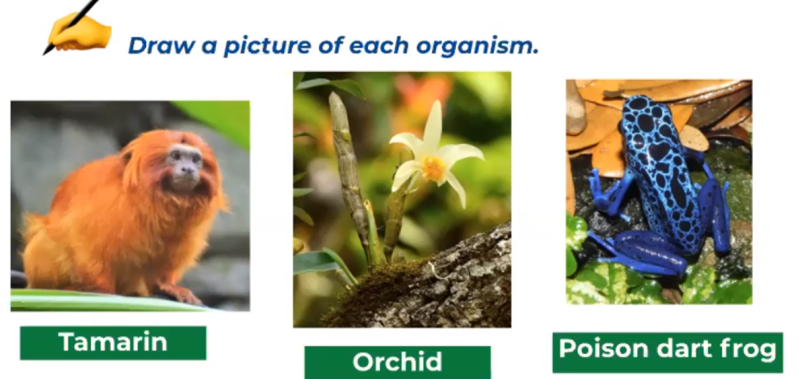 Friday 5h March 2021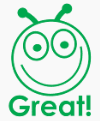 Can I describe what lives in a rainforest habitat?  Picture _______________________________________________________
_______________________________________________________
_______________________________________________________
_______________________________________________________
_______________________________________________________
______________________________________________________________________________________________________________
_______________________________________________________
_______________________________________________________
_______________________________________________________
_______________________________________________________
______________________________________________________________________________________________________________
_______________________________________________________
_______________________________________________________
_______________________________________________________
_______________________________________________________
_______________________________________________________